大方一中2020年秋季学期高一第二次月考政治试卷（出题、审核人：高一政治备课组）选择题（在每小题给出的四个选项中，只有一项最符合题意，请将正确答案填写在答题栏中，每小题2分，共50分） 电影插曲(卡路里>随着2018年暑期国产影片《金冈川》的播出一路走红。影迷们下载《英雄赞歌》作为手机铃声，必须缴纳一-定的下载费用。这里的《英雄赞歌》( )①不是商品,因为它只具有满足人们某种需要的属性②是商品，因为它凝结着人类的无差别的智慧和劳动③不是商品，因为它从网络上下载就能得到，它不是劳动产品
④是商品,因为它具有使用价值和价值,能用于交换①③B.①④C.②③D.②④
2.豆腐干是大方的特色小吃，深受群众的喜爱，但却因各种条件的限制，直只有在本地才能品尝到且销量有限。近年来，大方通过电商平台、微信朋友圈宣传,使豆腐干成功搭上“网络快车”走出大方。下列说法正确的是（  ）
①艾板通过网络营销才能实现价值增值
②新的营销方式促进了艾板的价值实现
③传统美食与网络融合焕发出蓬勃生机
④商品的交换价值是价值的物质承担者
A.①②B.②③C.①④D.③④3.2020年6月，万先生用银行按揭贷款的方式买了一套84万元的新房，首付现金28万元，然后在15年内付清银行贷款56万元和利息19.8万元。在这一购房过程中,房价84万元、首付28万元、利息19.8万元分别体现的货币职能是（  ）
A.支付手段、流通手段价值尺度价值尺度、支付手段、流通手段
C.价值尺度、流通手段、支付手段
D.支付手段、价值尺度、流通手段小李在商场购物结账时发现,除现金结账外，还可以用支付宝和微信付款。与现金结账相比，微信和支付宝结账的特点有
①减少现金的使用，使货币的职能越来越少
②不需现金,因此货币不再是商品交换的媒介
③简化收款手续，是一一种便捷的支付工具
④其支付安全性还需进一-步提高
A.①②B.①④C.②③D.③④中国人民银行授权中国外汇交易中心公布，2020年9月24日银行间外汇市场人民币汇率中间价为:1美元对人民币7.0729元，而半年前人民币对美元汇率中间价报6.8845元，汇率的变化表明。
A.外汇汇率在升高，美元升值，人民币贬值
B.外汇汇率在跌落，美元贬值.人民币升值
C.外汇汇率在升高，美元贬值，人民币升值
D.外汇汇率在跌落，美元升值，人民币贬值6．在市场上经常发生价格上涨或下跌的情况，但价格上涨与下跌，都不会距离价值太远， 不可能无限制地上涨，也不可能无限制地下跌，其原因是 ①人们购买力有限，价格涨得太高会失去市场②价格和供求之间存在着－种互相制约的关系 ③商品交换以价值量为基础，实行等价交换④少数强大企业操纵的结果A.①②  B.②③  C.①④  D.③④ 7．价值与价格之间的关系是A 价格与价值总是一致的B．价值与价格互为条件 C．价值是价格的基础，价格是价值的货币表现D．价格是价值的基础，价值是价格的货币表现 8．生产同样一种手机，甲耗费4小时，乙耗费3小时，丙耗费2小时。三种手机如果在同一市场上出售，则A 甲生产的手机价值量大 B．乙生产的手机价值量大C 丙生产的手机价值量大 D．甲、乙、丙生产的手机价值量一样大 9．图5.. 6中商品甲、乙是两种互不关联的商品。 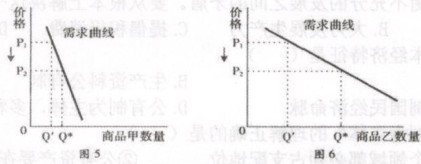 当两商品的价格P均从P1同幅下降到P2时，对于需求量Q的变化，若有如下判断： ①两商品的需求量与价格同向变动②两商品的需求量与价格反向变动 ③两商品相比，商品甲是高档耐用品④两商品相比，商品甲是生活必需品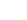 其中正确的是 A.①③B.①④C.②③D.②④ 10．受非洲猪瘟影响，近几个月，我国猪肉价格大幅上涨，鸡肉普遍受到欢迎。假设其他条件不变，可能会出现下列哪种现象A．买猪肉的人增多，买鸡肉的人减少B．买鸡肉的人增多，买猪肉的人减少 C．买猪肉和买鸡肉的人都增多D．买猪肉和买鸡肉的人都减少 11.网红培训班网红代言产品网红经营的演宝---网红经济”通过自媒体，依托庞大的粉丝群体进行定向营销，从而将粉丝转化为购买力。由此可见，网红经济
A.促进产业升级，优化消费结构B.搭建发展平台,引领技术发展
C.利用从众心理，进行定向营销D.引导生产调节，满足个性消费
12.当前，人们的消费心理已经从过去的“价格一品牌”转变为“品牌一价格”。部分消费者更关注产品品牌与企业信誉。上述材料说明
①人们生活消费的质量有了显著提高
②人们在购买商品时更注重产品质量，不考虑价格
③人们的消费观念发生了重大变化，更加注重消费的质量
④只要有好的品牌,人们就会消费
A.①②B.③④C.②③D.①③13.目前中国消费者已成为世界上最大的奢侈品消费静轩国内一些人对洋品牌一见钟情，对国内品牌不屑一顾，为外国的产品就是比中国的强。国外一些厂商利用中国奢侈品消费者“买贵不买贱”的心理大赚一一笔。对此，我们应当
①克服盲目消费,坚持理性消费②克服求异心理,坚持勤俭节约
③克服攀比心理.坚持适度消费④坚持量入为出，逐步减少消费
A.①②B.③④C.②④D.①③
14.一次，公司刚推出了一敏新的险种，保险 推销员小刘的脑海里早已报好了一份准客户名单然后约见、拜访。小刘会告诉客户:“你们这一行的xx先生您认识吧，他前不久买的就是我向您推存的这款险种。”或者会说:“你的同行xx的经济条件并不好,却也买了这份险种。”等等。小刘抓住了消费者的心理
①攀比②从众③求实④求异
A.①②B.①③C.②4D.③④15.智能手表，是将手表内置智能化系统、搭载智能手机系统而连接于网络而实现多功能，能同步手机中的电话、短信、邮件、照片、音乐等。苹果、三星、谷歌等科技巨头都发布了智能手表。智能手表的出现改变了我们对手表的概念，我们可能因此而改变生活习惯；同时我们还可以用它监测自己的健康状况，提高自己的健康水平。这反映出(　　)①生产决定消费的方式　②消费是生产的最终目的③消费为生产创造动力　④生产决定消费的质量与水平A.①④ B.③④C.②③  	D.①② 16.随着收入与支出的双双提高，我国居民对于消费升级的诉求不断发酵，消费性贷款持续走高，消费金融公司应运而生，也催生了消费金融业。由此可见①居民消费升级对产业的调整起导向作用　②居民用于生存资料消费的支出越来越少　③消费热点的出现能带动相关产业的成长　④生活水平的提高改变了居民的消费方式A．①②  B．①③C．②④ 	D．③④17.据统计，目前我国公有制经济在国民经济中的比重有所下降，但其主体地位仍未改变。在新增加的国内生产总值中，公有制经济实现的增加值占62％。下列对公有制经济主体地位的理解，错误的是 （　　）A.公有资产在社会总资产中占优势B.国有经济对经济发展起主导作用C.国有经济控制国民经济命脉D.公有制企业在数量和质量上都占优势18.贵州金沙县茶叶专业合作社，创建于1999年。系一个具有法人资格的股份合作制企业，集茶叶的种植、加工、销售、科研开发为一体，实行"合作社+基地+农户"的产业化经营管理模式。促进了当地茶产业的发展，更带动了农民增收。这种运营方式有利于（　　）①促进集体经济的经营模式创新，充分利用土地资源 ②改变农村集体经济的性质，促进私营经济在农村进一步发展③促进农村经济的发展，实现共同富裕　④确保农民的土地所有权，提高土地利用率A.①③  B.①④C.②③  D.②④19.改革开放以来我国坚持各种所有制经济共同发展，20世纪80年代出现的非公有制经济占全国GDP(国内生产总值)的比重,从1979年不足1%提高到目前的50%以上，不同所有制经济完全可以在市场经济竞争中发挥各自优势，相互促进、共同发展，并且毫不动摇地鼓励、支持、引导非公有制经济的发展。这表明在我国社会主义初级阶段（　　）A.非公有制经济和公有制经济在国民经济中的地位是平等的B.个体、私营和外资经济已经成为社会主义经济制度的基础C.非公有制经济和公有制经济在市场竞争中的地位是平等的D.非公有制经济经营范围遍及社会生产的各大领域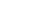 20.目前，我国科创类企业的融资渠道日趋多元化。甲公司和乙公司是两家科创类公司，甲公司拟通过科创板发行股票融资1 000万元，乙公司拟通过A股市场发行1 000万元债券。由此可推断出①甲公司的负债率小于乙公司②本次融资甲公司融资风险低于乙公司③积极财政政策利于降低企业融资成本④我国资本市场服务科技创新的能力提升A、①③  		B、②③	C、①④ 		D、②④21、结合下图的智能家居发展趋势图，企业应该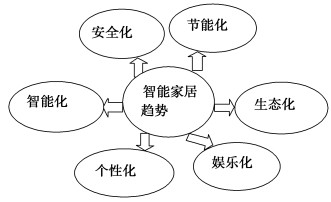 ①准确把握市场需求，及时调整经营战略②依靠先进技术，提高产品的智能化水平③注重市场调研，满足用户的大众化需求④以承担社会责任为主要目的，坚持绿色发展A、①②  	B、①③C、②④  	D、③④22、就业是最大的民生。2019年的国务院《政府工作报告》首次将就业优先政策置于宏观政策层面，其依据是(  )①就业总量压力不减、结构性矛盾凸显②增加就业是我国宏观调控的目标之一③劳动者就业是社会存在和发展的基础④就业是劳动者实现自身价值的根本途径①②  		B、①③		C、②③ 		D、③④23．商业银行利润的主要来源是(　　)A．存款业务  B．贷款业务C．结算业务  	D．信用卡业务24．2020中国股市如同乘坐了过山车一般，在股民惊悚的叫喊声中度过了不太平的半年，风云变幻的股市投资者该如何面对？投资股票给我们的启示(　　)①注重风险与收益相结合　②股票是高风险的投资　③投资股票收益高，没有风险　④股票是规避风险的投资A．②④  B．①②  C．①④  D．③④25．一家原本苦恼于无法获得天使投资扩大经营的初创企业“夹克厨房”，通过京东股权众筹平台，4小时闪募600多万元，顺利解决了资金问题。2020年，随着股权众筹的兴起，很多类似“夹克厨房”的企业通过这一模式解决了融资问题。股权众筹是一种基于互联网渠道而进行融资的新兴模式，这一模式(　　)①具有低风险、高回报的功能　②拓宽了民众投资渠道  ③能够规避市场竞争的风险　④能够助力大众创业、万众创新A．①③  B．②③  C．②④  D．③④二、非选择题（共50分）26．阅读下列材料，结合所学知识回答问题。 
调查结果显示，大学生月平均消费在1500~2 000元的占42.9%,2 000元以上的占11. 7%。他们的生活费主要靠父母给的占55. 1%，靠自己勤工俭学和奖学金获得的占30.5%。他们的消费结构是:生活费占37.8%，服装和任日常生活消费占23.8%，娱乐消费、上网消费占15.9%，脱学习消费占12.3%，恋爱消费占4.3%。在日常购物方年面，大学生更加注重品牌和质量。
结合材料，谈谈影响大学生消费行为的因素有哪些。(25分）27.阅读材料,完成下列要求。发展新能源汽车是中国从汽车大国迈向汽车强国的必由之露。作为我国战略性新兴产业之一，新能源汽车发展势头强动。2018年我国新能源汽车销量突破百万辆，占全球市场份额超过50%，但在国内全部汽车销量中占比仅为4.5%。近年来，我国新能源汽车技术水平不断提高动力电池技术水平也明显提升，尤其是续航能力和电耗水平进步明显。但核心霉部件双极型晶体管90%以上依赖进口，我国汽车智能技术还不成熟，部分关键技术未突破，如传感技术、车载操作系统、数据平台技术、高精度地图与定位技术等。随着新能源汽车行业发展，国家对该行业的政策作出整体调整，对新能源汽车行业产生重要影响，例如:补贴加速减少.2020年后完全退出，除去国家补贴，新能源汽车定价较高的问题将凸显;提高混耗要求，构建行业发展长效机制，新能源车企将面临更高的环保要求:放开外资股比限制，扩大整车与动力电池行业对外开放，鼓励高质量竞争，加速了外来车企的到来，力了国内新能源汽车行业的竞争。
结合材料,运用影响企业经营的知识，谈谈我国新能源汽车企业该怎么发展。（25分）第二次月考答案一、选择题1-5 DBCDA    6-10BCDDB   11-15 CDDAA  16-19 BDACD  23-25 AABBC二、非选择题26（25分，每点5分）答：(1)国家的经济发展水平是影响大学生消费的根本因素。
(2)大学生的收入是影响大学生消费行为的主要因素(3)收入预期是影响大学生消费行为的重要因素。物价水平是影响大学生消费行为的重要因素。
(5)商品的质量、消费心理等也是影响大学生消费行为的因素。
27.（25分，每点6分，卷面1分）答案　①制定正确的经营战略。新能源汽车企业要把自身战略定位为高新技术企业，同时能优化产品结构和产业链。②提高自主创新能力。新能源汽车企业耍依靠技术进步、科学管理等手段形成自己的竞争优势，不断推出高新技术产品。③树立良好的企业形象。新能源汽车企业要通过技术研发创设自主品牌，提高企业的竞争力。④新能源汽车企业要树立较强的风险意识，防止企业因经营不善而被兼并和破产。